Gary, IN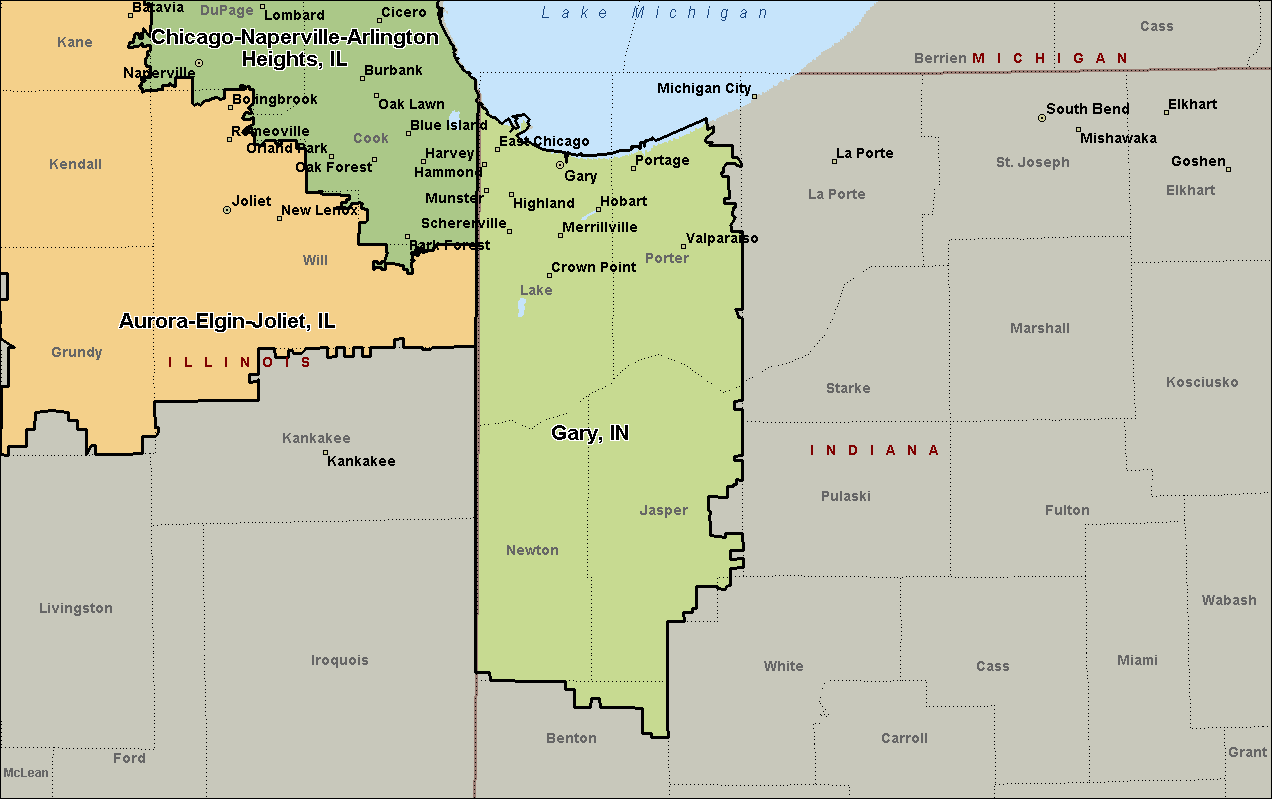 Indianapolis-Carmel-Anderson, IN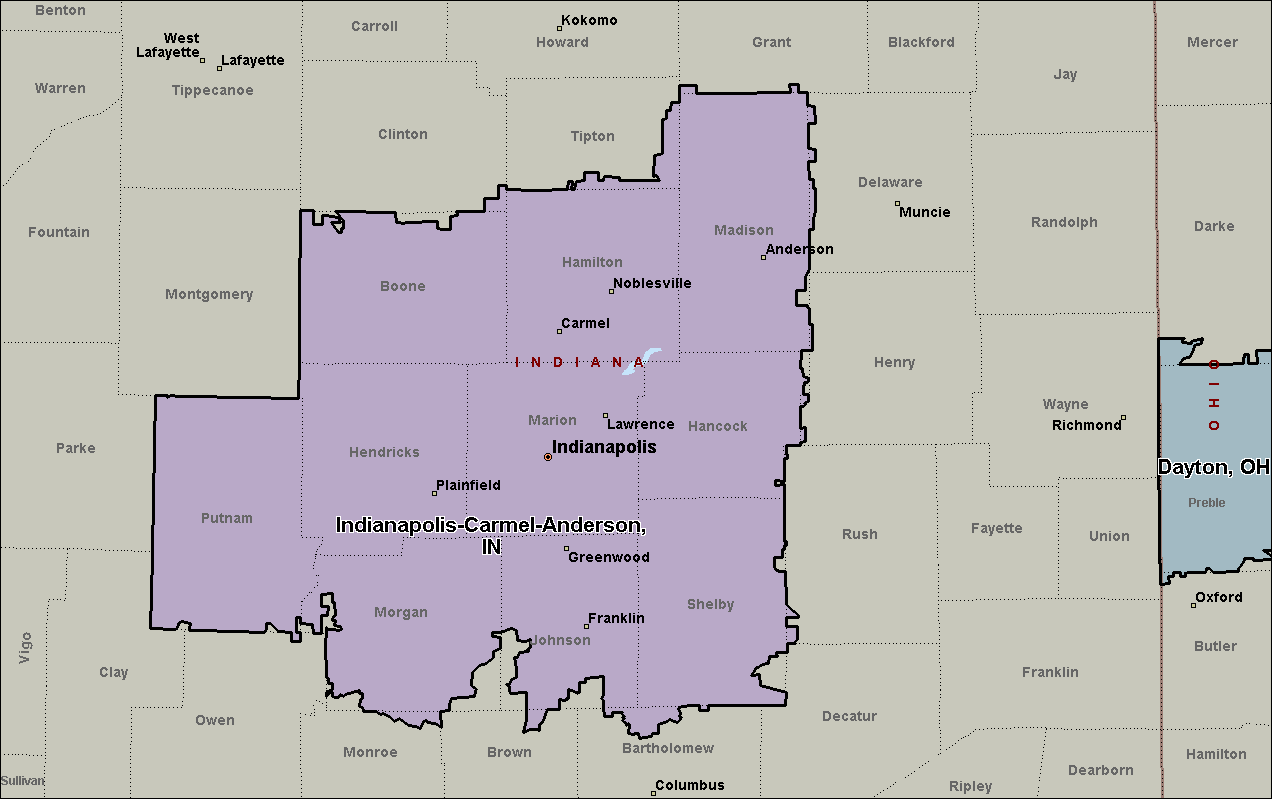 Jefferson-New Albany, IN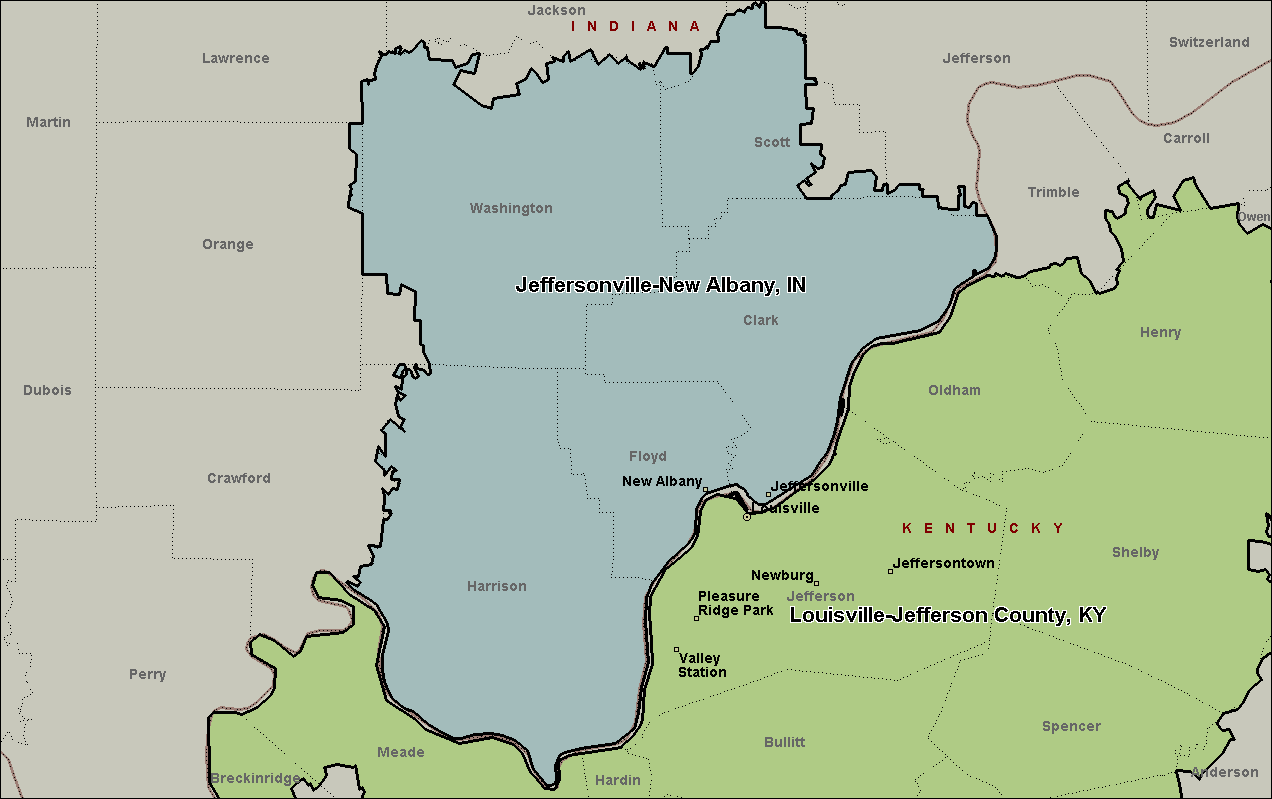 